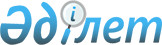 О внесении изменений в постановление Правительства Республики Казахстан от 28 декабря 1999 года № 1994 "О мерах по обеспечению выполнения Республикой Казахстан обязательств, вытекающих из Конвенции о международной торговле видами дикой фауны и флоры, находящимися под угрозой исчезновения"Постановление Правительства Республики Казахстан от 5 февраля 2020 года № 37.
      Правительство Республики Казахстан ПОСТАНОВЛЯЕТ:
      1. Внести в постановление Правительства Республики Казахстан от 28 декабря 1999 года № 1994 "О мерах по обеспечению выполнения Республикой Казахстан обязательств, вытекающих из Конвенции о международной торговле видами дикой фауны и флоры, находящимися под угрозой исчезновения" (САПП Республики Казахстан, 1999 г., № 58, ст. 569) следующие изменения:
      пункт 1 изложить в следующей редакции:
      "1. Назначить Министерство экологии, геологии и природных ресурсов Республики Казахстан административным органом по Конвенции о международной торговле видами дикой фауны и флоры, находящимися под угрозой исчезновения (далее - Конвенция), в Республике Казахстан.";
      подпункт 2) пункта 3 изложить в следующей редакции:
      "2) товарищество с ограниченной ответственностью "Научно-производственный центр рыбного хозяйства" – по вопросам рыбы и других водных животных.".
      2. Настоящее постановление вводится в действие со дня его подписания.
					© 2012. РГП на ПХВ «Институт законодательства и правовой информации Республики Казахстан» Министерства юстиции Республики Казахстан
				
      Премьер-Министр
Республики Казахстан 

А. Мамин
